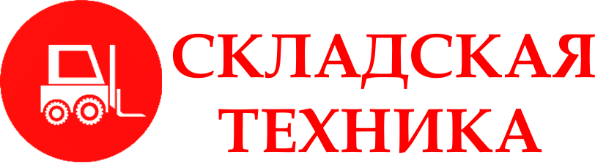 Заявка на ремонт ГПОДанные ГПО:Данные Заказчика:Описание неисправностей:Услуги сервиса предоставляются в Сервис-центре по адресу: ул. Бурундайская 93А/1Моб.: +7 771 8000 810МодельS/nНаименование компанииЮридический адресКонтактные данные№Неисправности